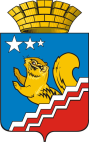 Свердловская областьГЛАВА ВОЛЧАНСКОГО ГОРОДСКОГО ОКРУГАпостановление28 мая 2019 года    	                                     	                                                                   № 216г. ВолчанскО проведении проверок по оценке готовности теплоснабжающих, теплосетевых организаций, потребителей тепловой энергии и жилищного фонда Волчанского городского округа к отопительному периоду 2019/2020 годаВ целях контроля за подготовкой теплоснабжающих организаций, теплосетевых организаций, потребителей тепловой энергии и жилищного фонда Волчанского городского округа к работе, а также оценки готовности к отопительному периоду 2019/2020 года,ПОСТАНОВЛЯЮ:Утвердить порядок проведения проверок по оценке готовности теплоснабжающих, теплосетевых организаций, потребителей тепловой энергии и жилищного фонда Волчанского городского округа к отопительному периоду 2019/2020 года (прилагается).Разместить настоящее постановление на официальном сайте Волчанского городского округа в сети Интернет по адресу: www.volchansk-adm.ru и опубликовать в информационном бюллетене «Муниципальный Вестник».Контроль за исполнением настоящего постановления оставляю за собой.Глава городского округа                                                                        А.В. Вервейн	УТВЕРЖДЕН	постановлением главы	Волчанского городского округа	от _____________ года № ____ПОРЯДОК ПРОВЕДЕНИЯ ПРОВЕРОК ПО ОЦЕНКЕ ГОТОВНОСТИ ТЕПЛОСНАБЖАЮЩИХ, ТЕПЛОСЕТЕВЫХ ОРГАНИЗАЦИЙ, ПОТРЕБИТЕЛЕЙ ТЕПЛОВОЙ ЭНЕРГИИ И ЖИЛИЩНОГО ФОНДА ВОЛЧАНСКОГО ГОРОДСКОГО ОКРУГА К ОТОПИТЕЛЬНОМУ ПЕРИОДУ 2019/2020 ГОДА.1. Проверки готовности к отопительному периоду осуществляется комиссией по проведению проверки готовности к работе в осенне-зимний период (далее - Комиссия), состав которой утвержден постановлением главы  Волчанского городского округа от 17 мая 2019 года № 209.Работа комиссии осуществляется в соответствии с программой проведения проверки готовности к отопительному периоду (далее – программа), утверждаемой главой Волчанского городского округа, в которой указываются:– объекты, подлежащие проверке;– сроки проведения проверки;– документы, проверяемые в ходе проведения проверки.В состав комиссии включаются представители администрации Волчанского городского округа, предприятий и учреждений Волчанского городского округа.В целях проведения проверок потребителей тепловой энергии в состав комиссии могут включаться по согласованию:1) представители Федеральной службы по экологическому, технологическому и атомному надзору и жилищной инспекции.2) представители единой теплоснабжающей организации в системе теплоснабжения, а также организации, к тепловым сетям которой непосредственно подключены теплопотребляющие установки потребителей тепловой энергии.2. При проверках комиссиями проверяется выполнение требований, установленных главами III – V Правил оценки готовности к отопительному периоду, утвержденными приказом Минэнерго России от 12.03.2013 года          № 103 (далее – требования по готовности). Проверки выполнения теплосетевыми и теплоснабжающими организациями требований, установленных настоящему Порядку, осуществляется комиссией на предмет соблюдения соответствующих обязательных требований, установленных техническими регламентами и иными нормативными правовыми актами в сфере теплоснабжения. В случае отсутствия обязательных требований технических регламентов или иных нормативных правовых актов в сфере теплоснабжения в отношении требований, установленных настоящими Правилами, комиссия осуществляет проверку соблюдения локальных актов организаций, подлежащих проверке, регулирующих порядок подготовки к отопительному периоду.В целях проведения проверок комиссия рассматривает документы, подтверждающие выполнение требований по готовности, а при необходимости – проводит осмотр объектов проверки.3. Результаты проверок оформляются актом проверки готовности к отопительному периоду (далее – акт), который составляется не позднее одного дня с даты завершения проверки, согласно приложению № 1 к настоящему Порядку.В акте содержатся следующие выводы комиссии по итогам проверок:– объект проверки готов к отопительному периоду;– объект проверки будет готов к отопительному периоду при условии устранения в установленный срок замечаний к требованиям по готовности, выданных комиссией;– объект проверки не готов к отопительному периоду.4.При наличии у комиссии замечаний к выполнению требований по готовности или при невыполнении требований по готовности к акту прилагается перечень замечаний (далее – Перечень) с указанием сроков их устранения.5. Паспорт готовности к отопительному периоду (далее – Паспорт) составляется согласно приложению № 2 к настоящим Порядку и выдается главой Волчанского городского округа, образовавшим комиссию, по каждому объекту проверок в течение 15 дней с даты подписания акта в случае, если объект проверки готов к отопительному периоду, а также в случае, если замечания к требованиям по готовности, выданные комиссией, устранены в срок, установленный Перечнем.6. Сроки выдачи Паспортов определяются главой Волчанского городского округа в зависимости от особенностей климатических условий, но не позднее 15 сентября – для потребителей тепловой энергии, не позднее 1 ноября – для теплоснабжающих и теплосетевых организаций, не позднее 15 ноября – для муниципальных образований.7. В случае устранения указанных в Перечне замечаний к выполнению (невыполнению) требований по готовности в сроки, установленные в пункте 6 настоящего Порядка, комиссией проводится повторная проверка, по результатам которой составляется новый акт.8. Организация, не получившая по объектам проверки паспорт готовности до даты, установленной пунктом 4 настоящих Правил, обязана продолжить подготовку к отопительному периоду и устранение указанных в Перечне к акту замечаний к выполнению (невыполнению) требований по готовности. После уведомления комиссии об устранении замечаний к выполнению (невыполнению) требований по готовности осуществляется повторная проверка. При положительном заключении комиссии оформляется повторный акт с выводом о готовности к отопительному периоду, но без выдачи паспорта в текущий отопительный период.	Приложение № 1	к постановлению главы	Волчанского городского округа	от 28.05.2019 года № 216АКТ № ________ПРОВЕРКИ ГОТОВНОСТИ К ОТОПИТЕЛЬНОМУ ПЕРИОДУ_____________ - _____________ гг._____________________               			                                  «__» ________ 20__ г.,(место составление акта)                        			                     	 (дата составления акта)    Комиссия, образованная ______________________________________________________,                                                 (форма документа и его реквизиты, которым                                                 образована комиссия)    в   соответствии   с   программой   проведения  проверки  готовности  котопительному периоду от «__» _____________ 20__ г., утвержденной _______________________________________________________________________________________________________________________________________________________________________________________________________________________________________________________,(Ф.И.О. руководителя (его заместителя) органа, проводящего проверкуготовности к отопительному периоду)    с  «__»  __________ 20__ г. по «__» __________ 20__ г. в соответствии с Федеральным законом  от  27  июля  2010  года  № 190-ФЗ «О  теплоснабжении» провела проверку готовности к отопительному периоду__________________________________________________________________________________________________________________________________________________________(полное наименование теплоснабжающей организации, теплосетевой организации,потребителя тепловой энергии, в отношении которого проводилась проверкаготовности к отопительному периоду)    Проверка  готовности  к  отопительному  периоду проводилась в отношенииследующих объектов:    1._________________________________________________________________________;(наименование объекта)    2. _________________________________________________________________________;    3. _________________________________________________________________________;    В  ходе проведения проверки готовности к отопительному периоду комиссияустановила: _______________________________________________________________________________________________________________________________________________.(готовность/неготовность к работе в отопительном периоде)    Вывод   комиссии   по   итогам   проведения   проверки   готовности   котопительному периоду: __________________________________________________________________________________________________________________________________________________________________________________________________________________.Приложение  к  акту  проверки  готовности  к   отопительному периоду ______/_______ гг. <*>Председатель комиссии:                                                      ________________ / ____________(подпись, расшифровка подписи)Заместитель председателякомиссии:                                                                               ________________ / ____________                                                     (подпись, расшифровка подписи)Члены комиссии:                                                                   _______________ / _____________                                            (подпись, расшифровка подписи)                                                                                                ________________ / ____________                                            (подпись, расшифровка подписи)                                                                                                ________________ / ____________                                            (подпись, расшифровка подписи)                                            _______________ / _____________                                            (подпись, расшифровка подписи)                                            ________________ / ____________                                            (подпись, расшифровка подписи)    С актом проверки готовности ознакомлен, один экземпляр акта получил:    «___» _____________ 20___ г. _________________________________________________(подпись, расшифровка подписи руководителя (его уполномоченногопредставителя) теплоснабжающей организации, теплосетевой организации,потребителя тепловой энергии, в отношении которого проводилась проверкаготовности к отопительному периоду)--------------------------------<*> При наличии у комиссии замечаний к выполнению требований по готовности или при невыполнении требований по готовности к акту прилагается перечень замечаний с указанием сроков их устранения.	Приложение № 2	к постановлению главы	Волчанского городского округа	от 28.05.2019 года № 216ПАСПОРТготовности к отопительному периоду ____/____ гг.Выдан _____________________________________________________________(полное название муниципального образования, теплоснабжающей организации, теплосетевой организации, потребителя тепловой энергии, в отношении которого проводилась проверка готовности к отопительному периоду)в отношении следующих объектов, по которым проводилась проверка готовности к отопительному периоду:1. __________________________________________________2. ____________________________________________________3. _____________________________________________________.Основание выдачи паспорта готовности к отопительному периоду:Акт проверки готовности к отопительному периоду от _________ г. № _____._______________________/_______________                                                            (подпись, расшифровка подписи и печать уполномоченного                                                                      органа, образовавшего комиссию по проведению проверки                                      готовности к отопительному периоду)